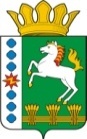 КОНТРОЛЬНО-СЧЕТНЫЙ ОРГАН ШАРЫПОВСКОГО РАЙОНАКрасноярского краяЗаключениена проект Постановления администрации Шарыповского района «О реорганизации муниципального бюджетного образовательного учреждения дополнительного образования детей Шарыповского районного Детско – юношеского центра № 35, путем присоединения к нему муниципального автономного образовательного учреждения дополнительного образования Центр профессионального обучения13 октября  2016 год 								№ 99Настоящее экспертное заключение подготовлено Контрольно – счетным органом Шарыповского района на основании ст. 157 Бюджетного  кодекса Российской Федерации, ст. 9 Федерального закона от 07.02.2011 № 6-ФЗ «Об общих принципах организации и деятельности контрольно – счетных органов субъектов Российской Федерации и муниципальных образований», ст. 15 Решения Шарыповского районного Совета депутатов от 20.09.2012 № 31/289р «О внесении изменений и дополнений в Решение Шарыповского районного Совета депутатов от 21.06.2012 № 28/272р «О создании Контрольно – счетного органа Шарыповского района» (в ред. от 20.03.2014 № 46/536р, от 25.09.2014 № 51/573р, от 26.02.2015 № 56/671р).Представленный на экспертизу проект Постановления администрации Шарыповского района «О реорганизации муниципального бюджетного образовательного учреждения дополнительного образования детей Шарыповского районного Детско – юношеского центра № 35, путем присоединения к нему муниципального автономного образовательного учреждения дополнительного образования Центр профессионального обучения» направлен в Контрольно – счетный орган Шарыповского района 12 октября 2016 года. Разработчиком данного проекта Постановления является муниципальное казенное учреждение «Управление образования Шарыповского района».Муниципальное бюджетное образовательное учреждение дополнительного образования детей Шарыповского районного Детско – юношеского центра № 35 (далее по тексту – МБОУ ДОД ШР ДЮЦ № 35) реорганизовывается путем присоединения к нему муниципального автономного образовательного учреждения дополнительного образования Центр профессионального обучения (далее по тексту – МАОУ ДО ЦПО).К проекту Постановления о реорганизации  МБОУ ДОД ШР ДЮЦ № 35  финансово – экономическое обоснование и расчеты  предоставлены.Пунктом 2 проекта Постановления установлено, что:-  учредителем МБОУ ДОД ШР ДЮЦ № 35 является муниципальное казенное учреждение «Управление образования Шарыповского района»;- увеличивается штатная численность учреждения на 8,05 штатных единиц и составит 72,29 штатных единиц;-  увеличение общего объема бюджетных ассигнований на 2017 год в сумме 1 121,80 тыс. рублей и составит 17 137,30 тыс.руб..Основные цели деятельности МБОУ ДОД ШР ДЮЦ № 35 остаются неизмененными.Реорганизация позволит достичь следующих целей:- оптимизации и повышения эффективности бюджетных расходов и более рационального использования муниципального имущества;- реализация федеральной, краевой и муниципальной политики в области образования на территории Шарыповского района;- обеспечение стабильного функционирования и развития системы дополнительного образования района.В результате реорганизации МАОУ ДО ЦПО планируется вывести из штата 10 единиц административно – управленческого и прочего персонала. Пунктом 5 проекта Постановления определен срок по передачи имущества и сопутствующих процедур реорганизации до 30 декабря 2016 года.Экономический эффект от реорганизации МБОУ ДОД ШР ДЮЦ № 35  путем присоединения к нему МАОУ ДО ЦПО составит в сумме 4 507,02 тыс.руб.: 2017 год  в сумме 2 096,51 тыс.руб. и 2018 год в сумме  2 410,51  тыс.руб., в том числе: - в результате сокращения персонала в количестве 10 штатных единиц по фонду оплаты труда будут высвобождены бюджетные ассигнования в сумме 3 776,02 тыс.руб.: 2017 год – 1 731,01 тыс.руб., 2018 год – 2 045,01 тыс.руб.;- в результате передачи имущества в казну будут высвобождены бюджетные ассигнования в сумме 731,00 тыс.руб.: 2017 год – 365,50 тыс.руб., 2018 год – 365,50 тыс.руб.В связи с дефицитом бюджета района и оптимизацией доходов и расходов бюджета района при планировании бюджета учреждения МКУ «Управления образования Шарыповского района» на 2017 и 2018 годы учесть сумму экономического эффекта при реорганизации МБОУ ДОД ШР ДЮЦ № 35 путем присоединения к нему МАОУ ДО ЦПО и данные бюджетные ассигнования вернуть в бюджет района.Контрольно – счетный орган Шарыповского района согласовывает проект Постановления  администрации Шарыповского района «О реорганизации муниципального бюджетного образовательного учреждения дополнительного образования детей Шарыповского районного Детско – юношеского центра № 35, путем присоединения к нему муниципального автономного образовательного учреждения дополнительного образования Центр профессионального обучения».Председатель Контрольно – счетного органа						Г.В. СавчукАудитор 	Контрольно – счетного органа						И.В. Шмидт